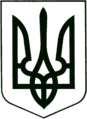 УКРАЇНА
МОГИЛІВ-ПОДІЛЬСЬКА МІСЬКА РАДА
ВІННИЦЬКОЇ ОБЛАСТІВИКОНАВЧИЙ КОМІТЕТ                                                           РІШЕННЯ №301Від 06.09.2022р.                                              м. Могилів-ПодільськийПро видачу дублікату свідоцтва про право власності на житло          Керуючись ст. 30 Закону України «Про місцеве самоврядування в Україні», ст.ст. 6, 8 Закону України «Про приватизацію державного житлового фонду», Положенням Державного комітету України по житлово-комунальному господарству від 15.09.1992 року №56 «Про порядок передачі квартир (будинків) у приватну власність громадян», у відповідності з роз’ясненням наданим в листі Державної реєстраційної служби України від ______ року №____________ «Щодо видачі дублікатів втрачених або зіпсованих документів», розглянувши заяву гр. __________ про видачу дублікату свідоцтва на житло від _________ року вхід. ______________, - виконком міської ради ВИРІШИВ:1. Оформити та видати __________ дублікат свідоцтва про право власності на житло:- на квартиру №____ по вул. ______________, ___, у м. Могилеві-    Подільському Вінницької області, видане на підставі розпорядження бюро   по приватизації державного житлового фонду виконкому міської ради   від ____________ року №______– ______________.    	2. Головному спеціалісту з житлових питань відділу комунального майна управління житлово-комунального господарства міської ради Кушніру П.П. здійснити заходи, передбачені чинним законодавством.    	3. Контроль за виконанням даного рішення покласти на заступника    міського голови з питань діяльності виконавчих органів Слободянюка М.В.. Міський голова                                                    Геннадій ГЛУХМАНЮК